Fiche sujet – candidat (1/2)Fiche sujet – candidat (2/2)Fiche réponse - candidat (recto)A rendre à l’issue de l’épreuveFiche réponse candidat  (verso)A rendre à l’issue de l’épreuveFiche-protocole - candidat Fiche barème d’évaluationFiche laboratoire et évaluateur (1/2)Fiche laboratoire et évaluateur (2/2)Aide majeureProtocole détaillé pour comparer les molécules homologues (étape 2) : Editer les séquences du fichier molecules.edi enregistré dans le dossier «sauve».Sélectionner, pour une molécule homologue, les séquences de l’homme, du gorille, de l’orang-outan, du gibbon et du chimpanzé.Mettre la séquence de l’Homme en référence.Traiter les séquences par comparaison simple si les 5 séquences ont la même longueur et avec discontinuité dans le cas contraire.Obtenir les informations sur la ligne pointée ou sur la sélection.Lorsqu’on choisit la comparaison simple, les informations données sont exprimées en pourcentages de différences alors que si la comparaison a été faite par alignements avec discontinuités, ce sont les pourcentages d’identités qui sont donnés. Recommencer avec les deux autres molécules homologues.Document de secoursMise en situation et recherche à menerMise en situation et recherche à menerMise en situation et recherche à menerLes liens de parentés au sein des grands primates (homme, gibbon, gorille, chimpanzé, orang-outan) ont longtemps été discutés par la communauté scientifique comme en attestent les deux arbres de parenté (ou phylogénétiques) présentés ci-dessous (document ressource 1). On cherche à établir, à partir de données moléculaires, les liens de parenté entre les grands primates actuels.Les liens de parentés au sein des grands primates (homme, gibbon, gorille, chimpanzé, orang-outan) ont longtemps été discutés par la communauté scientifique comme en attestent les deux arbres de parenté (ou phylogénétiques) présentés ci-dessous (document ressource 1). On cherche à établir, à partir de données moléculaires, les liens de parenté entre les grands primates actuels.Les liens de parentés au sein des grands primates (homme, gibbon, gorille, chimpanzé, orang-outan) ont longtemps été discutés par la communauté scientifique comme en attestent les deux arbres de parenté (ou phylogénétiques) présentés ci-dessous (document ressource 1). On cherche à établir, à partir de données moléculaires, les liens de parenté entre les grands primates actuels.RessourcesRessourcesRessources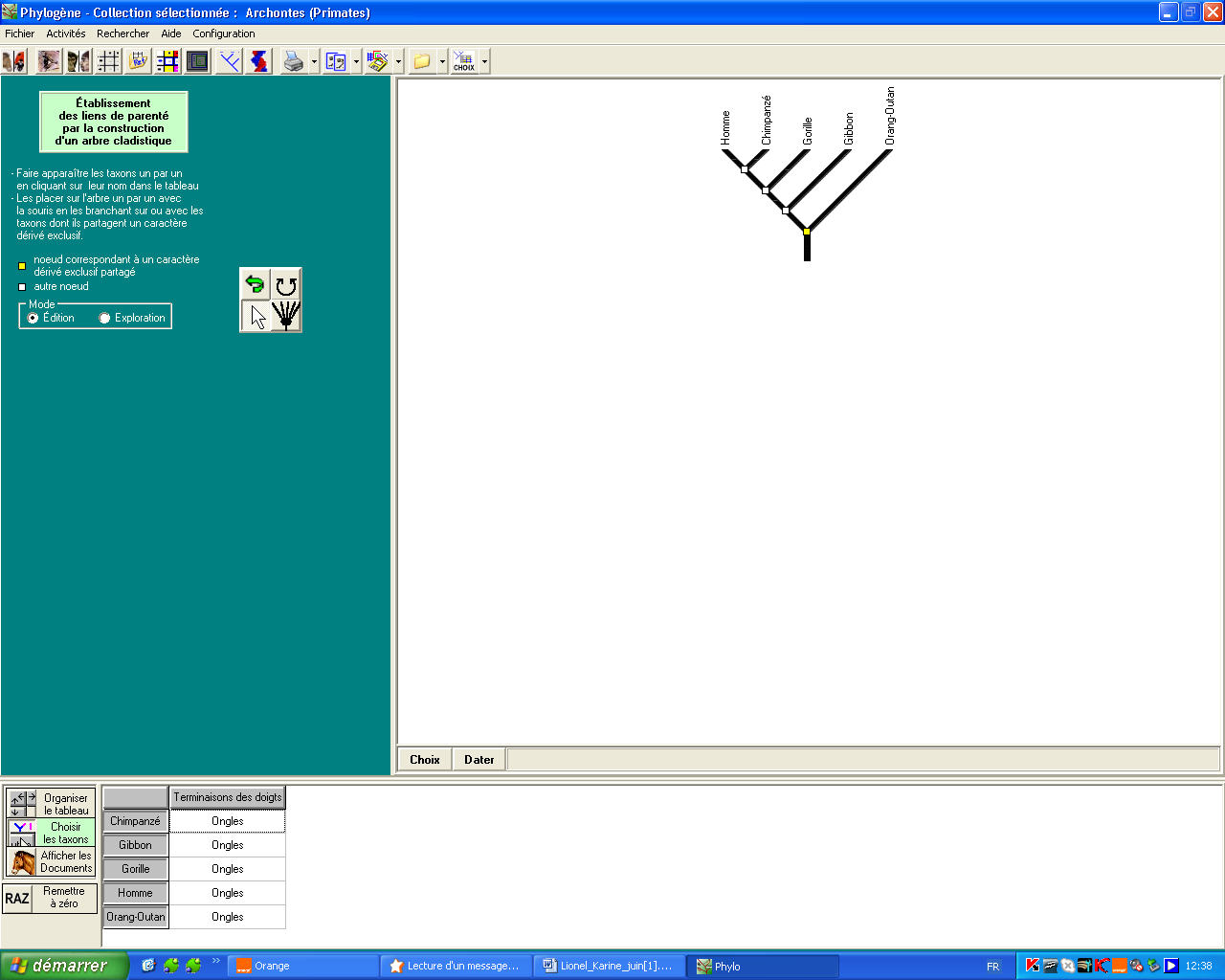 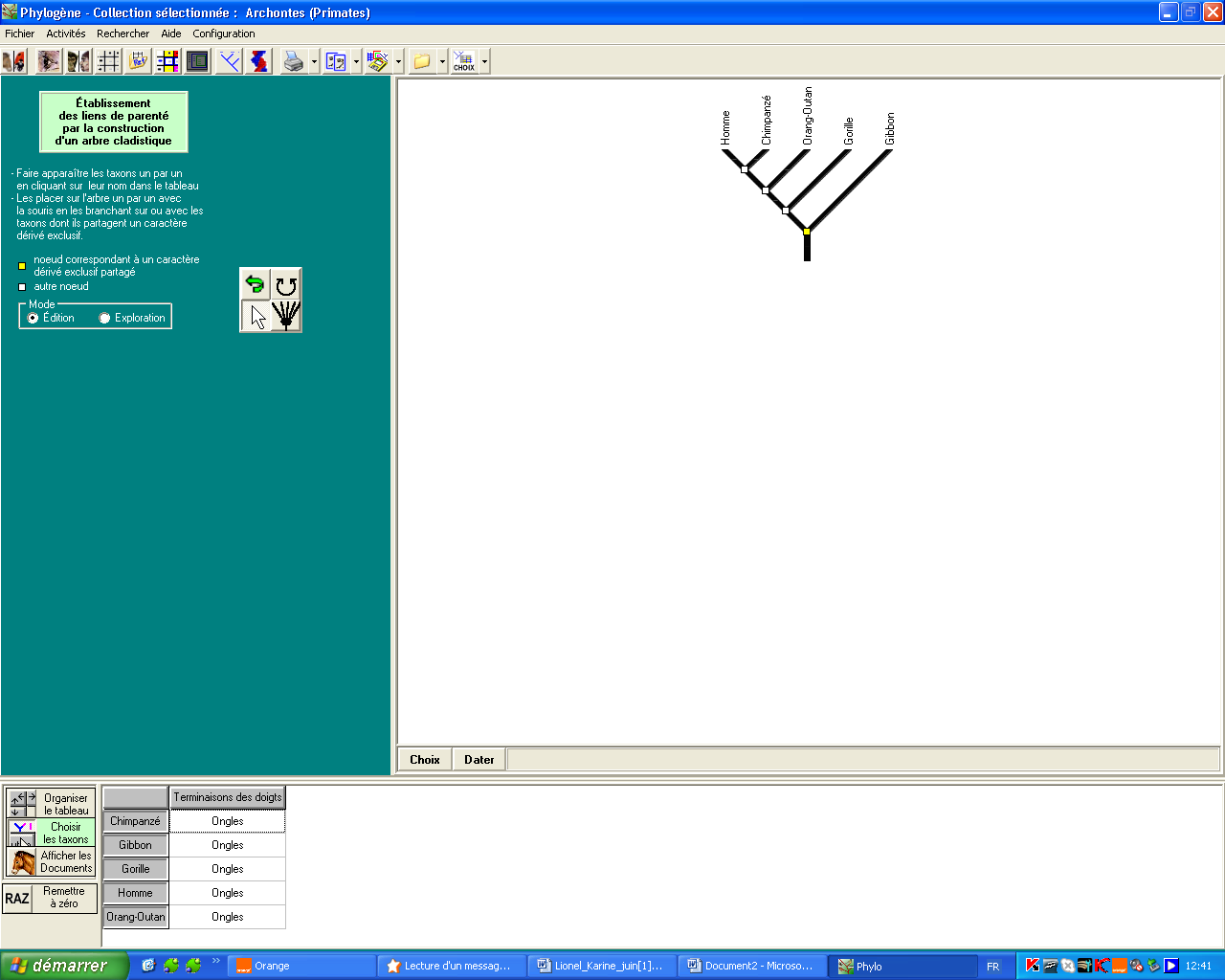 Matériel disponible :- Logiciel Anagène- Séquences de molécules homologues chez différentes espèces de primates actuels (voir tableau ci-dessous)Matériel disponible :- Logiciel Anagène- Séquences de molécules homologues chez différentes espèces de primates actuels (voir tableau ci-dessous)Etape 1 : Concevoir une stratégie pour résoudre une situation-problème (durée maximale : 10 minutes)Etape 1 : Concevoir une stratégie pour résoudre une situation-problème (durée maximale : 10 minutes)BarèmeProposer une démarche d’investigation permettant de choisir, avec les données moléculaires fournies, le plus cohérent des deux arbres de parenté proposés.Appeler l’examinateur pour vérifier votre proposition et obtenir la suite du sujet. Votre proposition peut s’appuyer sur un document écrit (utiliser les feuilles de brouillon mises à votre disposition) et/ou être faite à l’oral.Proposer une démarche d’investigation permettant de choisir, avec les données moléculaires fournies, le plus cohérent des deux arbres de parenté proposés.Appeler l’examinateur pour vérifier votre proposition et obtenir la suite du sujet. Votre proposition peut s’appuyer sur un document écrit (utiliser les feuilles de brouillon mises à votre disposition) et/ou être faite à l’oral.4 pointsEtape 2 : Mettre en œuvre un protocole de résolution pour obtenir des résultats exploitablesBarèmeRéaliser le traitement des séquences à l’aide de la fiche protocole candidat fournie, afin de déterminer les liens de parenté entre l'homme (pris comme référence) et les autres grands primates.Appeler l’examinateur pour vérifier les résultats et éventuellement obtenir une aide.8 pointsEtape 3 : Présenter les résultats pour les communiquerBarèmePrésenter, sous la forme de votre choix, les résultats obtenus lors du traitement des séquences.Répondre sur la fiche-réponse candidat.5 pointsEtape 4 : Exploiter les résultats obtenus pour répondre au problèmeBarèmeDéterminer, à partir de l'ensemble de vos résultats, l’arbre de parentés le plus probable entre grands primates actuels (gorille, orang-outan, gibbon, homme et chimpanzé).Répondre sur la fiche-réponse candidat.3 pointsEtablissement :                                                                                                                                                                                                                                          Classe :Nom :                                                                                                                                                                                                                                                           Prénom :Etape 3 : Présenter les résultats pour les communiquerEtablissement :                                                                                                                                                                                                                                          Classe :Nom :                                                                                                                                                                                                                                                           Prénom :Etape 4 : Exploiter les résultats obtenus pour répondre au problème Matériel disponible et protocole d'utilisation du matérielMatériel disponible et protocole d'utilisation du matérielMatériel :logiciel ANAGENE de traitement des données moléculairesfichier molecules.edi contenant des séquences à traiterProtocole :Afficher les séquences du fichier molecules.edi enregistré dans le dossier «sauve».Procéder, pour une molécule homologue, à un traitement approprié des séquences, afin d’établir les relations de parenté entre l’homme (pris comme référence) et les espèces gorille, orang-outan, gibbon et chimpanzé.Recommencer avec les deux autres molécules homologues.Curseur Concevoir une stratégie pour résoudre une situation-problèmeConcevoir une stratégie pour résoudre une situation-problèmeConcevoir une stratégie pour résoudre une situation-problèmeConcevoir une stratégie pour résoudre une situation-problèmeConcevoir une stratégie pour résoudre une situation-problèmeConcevoir une stratégie pour résoudre une situation-problèmeConcevoir une stratégie pour résoudre une situation-problèmeConcevoir une stratégie pour résoudre une situation-problèmeConcevoir une stratégie pour résoudre une situation-problèmeNiveau A  = niveau B↑ +Proposer de choisir l’arbre le plus probable à condition qu’il soit confirmé par le plus de molécules. Niveau A  = niveau B↑ +Proposer de choisir l’arbre le plus probable à condition qu’il soit confirmé par le plus de molécules. Stratégie opérationnelle : 
Le candidat propose une stratégie de résolution rigoureuse, réalisable au laboratoire en accord avec le problème.
Le candidat précise ce qu’il s’attend à obtenir.Stratégie opérationnelle : 
Le candidat propose une stratégie de résolution rigoureuse, réalisable au laboratoire en accord avec le problème.
Le candidat précise ce qu’il s’attend à obtenir.ANiveau B  =  niveau C +Proposer de comparer les trois séquences nucléotidiques et peptidiques  communes aux 5 espèces concernées pour établir les parentés.Niveau B  =  niveau C +Proposer de comparer les trois séquences nucléotidiques et peptidiques  communes aux 5 espèces concernées pour établir les parentés.Stratégie presque opérationnelle : 
Le candidat propose une stratégie de résolution suffisamment rigoureuse qui répond au problème posé mais ne précise pas ce qu’il s’attend à obtenir.Stratégie presque opérationnelle : 
Le candidat propose une stratégie de résolution suffisamment rigoureuse qui répond au problème posé mais ne précise pas ce qu’il s’attend à obtenir.BNiveau C :Proposer de comparer les séquences d’une ou deux sur les trois molécule(s) nucléotidique(s) ou peptidique(s) commune(s) aux 5 espèces concernées pour établir les parentés.Niveau C :Proposer de comparer les séquences d’une ou deux sur les trois molécule(s) nucléotidique(s) ou peptidique(s) commune(s) aux 5 espèces concernées pour établir les parentés.Stratégie peu opérationnelle : 
Le candidat propose une stratégie de résolution réalisable au laboratoire mais insuffisamment rigoureuse ou incomplète pour répondre au problème posé Stratégie peu opérationnelle : 
Le candidat propose une stratégie de résolution réalisable au laboratoire mais insuffisamment rigoureuse ou incomplète pour répondre au problème posé CNon cohérent (choix du macaque et/ou du HLA, et/ou du NADH, …).Non cohérent (choix du macaque et/ou du HLA, et/ou du NADH, …).Stratégie non opérationnelle ou absente.Stratégie non opérationnelle ou absente.DMettre en œuvre un protocole de résolution pour obtenir des résultats exploitablesMettre en œuvre un protocole de résolution pour obtenir des résultats exploitablesMettre en œuvre un protocole de résolution pour obtenir des résultats exploitablesMettre en œuvre un protocole de résolution pour obtenir des résultats exploitablesMettre en œuvre un protocole de résolution pour obtenir des résultats exploitablesMettre en œuvre un protocole de résolution pour obtenir des résultats exploitablesMettre en œuvre un protocole de résolution pour obtenir des résultats exploitablesMettre en œuvre un protocole de résolution pour obtenir des résultats exploitablesMettre en œuvre un protocole de résolution pour obtenir des résultats exploitablesGestion de l’outil :- Utilisation correcte d’Anagène (afficher les séquences et les sélectionner)- Type de traitement judicieusement choisi (alignement avec discontinuités au moins pour la cytoxydase)- Organisation et gestion des fenêtres d’affichage et de traitement (taille facilitant la lecture de séquences multiples)aide mineure : remarques orales ou conseilsaides majeures : fiche technique anagène intervention de l’examinateur dans :l’organisation (homme en référence) le choix du type de comparaison simple ou avec discontinuitéObtention de résultats exploitables :Traitement permettant d’obtenir les nombres et pourcentages de différences (ou d’identités) par rapport à la molécule de référence.Aide mineure : remarques orales ou conseilsaide majeure : l’examinateur montre au candidat comment afficher directement les résultats du traitement (information sur la ligne pointée) ou donne le document de secoursLe candidat met en œuvre le protocole de manière satisfaisante, seul ou avec une aide mineure (maitrise le matériel, respecte les consignes et  gère correctement son poste de travail).
Il obtient des résultats exploitables.Le candidat met en œuvre le protocole de manière satisfaisante, seul ou avec une aide mineure (maitrise le matériel, respecte les consignes et  gère correctement son poste de travail).
Il obtient des résultats exploitables.AGestion de l’outil :- Utilisation correcte d’Anagène (afficher les séquences et les sélectionner)- Type de traitement judicieusement choisi (alignement avec discontinuités au moins pour la cytoxydase)- Organisation et gestion des fenêtres d’affichage et de traitement (taille facilitant la lecture de séquences multiples)aide mineure : remarques orales ou conseilsaides majeures : fiche technique anagène intervention de l’examinateur dans :l’organisation (homme en référence) le choix du type de comparaison simple ou avec discontinuitéObtention de résultats exploitables :Traitement permettant d’obtenir les nombres et pourcentages de différences (ou d’identités) par rapport à la molécule de référence.Aide mineure : remarques orales ou conseilsaide majeure : l’examinateur montre au candidat comment afficher directement les résultats du traitement (information sur la ligne pointée) ou donne le document de secoursLe candidat met en œuvre le protocole de manière satisfaisante mais
avec des aides mineures répétées.
Il obtient des résultats exploitables.Le candidat met en œuvre le protocole de manière satisfaisante mais
avec des aides mineures répétées.
Il obtient des résultats exploitables.BGestion de l’outil :- Utilisation correcte d’Anagène (afficher les séquences et les sélectionner)- Type de traitement judicieusement choisi (alignement avec discontinuités au moins pour la cytoxydase)- Organisation et gestion des fenêtres d’affichage et de traitement (taille facilitant la lecture de séquences multiples)aide mineure : remarques orales ou conseilsaides majeures : fiche technique anagène intervention de l’examinateur dans :l’organisation (homme en référence) le choix du type de comparaison simple ou avec discontinuitéObtention de résultats exploitables :Traitement permettant d’obtenir les nombres et pourcentages de différences (ou d’identités) par rapport à la molécule de référence.Aide mineure : remarques orales ou conseilsaide majeure : l’examinateur montre au candidat comment afficher directement les résultats du traitement (information sur la ligne pointée) ou donne le document de secoursLe candidat met en œuvre le protocole de manière satisfaisante mais avec 
une aide majeure.
Il obtient des résultats exploitables. Le candidat met en œuvre le protocole de manière satisfaisante mais avec 
une aide majeure.
Il obtient des résultats exploitables. CGestion de l’outil :- Utilisation correcte d’Anagène (afficher les séquences et les sélectionner)- Type de traitement judicieusement choisi (alignement avec discontinuités au moins pour la cytoxydase)- Organisation et gestion des fenêtres d’affichage et de traitement (taille facilitant la lecture de séquences multiples)aide mineure : remarques orales ou conseilsaides majeures : fiche technique anagène intervention de l’examinateur dans :l’organisation (homme en référence) le choix du type de comparaison simple ou avec discontinuitéObtention de résultats exploitables :Traitement permettant d’obtenir les nombres et pourcentages de différences (ou d’identités) par rapport à la molécule de référence.Aide mineure : remarques orales ou conseilsaide majeure : l’examinateur montre au candidat comment afficher directement les résultats du traitement (information sur la ligne pointée) ou donne le document de secoursLe candidat met en œuvre le protocole de manière approximative ou incomplète malgré toutes les aides apportées.
Il n’obtient pas de résultats exploitables. 
Un document de secours est indispensable.Le candidat met en œuvre le protocole de manière approximative ou incomplète malgré toutes les aides apportées.
Il n’obtient pas de résultats exploitables. 
Un document de secours est indispensable.DPrésenter des résultats pour les communiquer.Présenter des résultats pour les communiquer.Présenter des résultats pour les communiquer.Présenter des résultats pour les communiquer.Présenter des résultats pour les communiquer.Présenter des résultats pour les communiquer.Présenter des résultats pour les communiquer.Présenter des résultats pour les communiquer.Présenter des résultats pour les communiquer.Respect des règles inhérentes au mode de communication choisi :Dessin, image numérique, schéma,  tableauDes éléments de texte doivent expliciter le mode de communication choisi pour le rendre compréhensible.Exactitude et exhaustivité des éléments de commentaire associés :Toute formulation qui explicite la cohérence du mode de représentation choisi avec les comparaisons attendues (trois molécules sont comparées et elles le sont entre l’homme et les 4 autres grands primates)Exactitude des valeurs (distances, pourcentages ou nombres de différences ou de ressemblances).Le candidat présente un résultat compréhensible (explicité par des éléments de texte pertinents), complet et exact, qui respecte les règles de communication.AARespect des règles inhérentes au mode de communication choisi :Dessin, image numérique, schéma,  tableauDes éléments de texte doivent expliciter le mode de communication choisi pour le rendre compréhensible.Exactitude et exhaustivité des éléments de commentaire associés :Toute formulation qui explicite la cohérence du mode de représentation choisi avec les comparaisons attendues (trois molécules sont comparées et elles le sont entre l’homme et les 4 autres grands primates)Exactitude des valeurs (distances, pourcentages ou nombres de différences ou de ressemblances).Le candidat présente un résultat compréhensible (explicité par des éléments de texte pertinents), complet et exact, mais qui ne respecte pas les règles de communication.BBRespect des règles inhérentes au mode de communication choisi :Dessin, image numérique, schéma,  tableauDes éléments de texte doivent expliciter le mode de communication choisi pour le rendre compréhensible.Exactitude et exhaustivité des éléments de commentaire associés :Toute formulation qui explicite la cohérence du mode de représentation choisi avec les comparaisons attendues (trois molécules sont comparées et elles le sont entre l’homme et les 4 autres grands primates)Exactitude des valeurs (distances, pourcentages ou nombres de différences ou de ressemblances).Le candidat présente un résultat peu compréhensible et/ou incomplet et/ou inexact.CCRespect des règles inhérentes au mode de communication choisi :Dessin, image numérique, schéma,  tableauDes éléments de texte doivent expliciter le mode de communication choisi pour le rendre compréhensible.Exactitude et exhaustivité des éléments de commentaire associés :Toute formulation qui explicite la cohérence du mode de représentation choisi avec les comparaisons attendues (trois molécules sont comparées et elles le sont entre l’homme et les 4 autres grands primates)Exactitude des valeurs (distances, pourcentages ou nombres de différences ou de ressemblances).Le candidat présente un résultat incompréhensible.DDExploiter les résultats obtenus pour répondre au problèmeExploiter les résultats obtenus pour répondre au problèmeExploiter les résultats obtenus pour répondre au problèmeExploiter les résultats obtenus pour répondre au problèmeExploiter les résultats obtenus pour répondre au problèmeExploiter les résultats obtenus pour répondre au problèmeExploiter les résultats obtenus pour répondre au problèmeExploiter les résultats obtenus pour répondre au problèmeExploiter les résultats obtenus pour répondre au problèmeNiveau A = niveau B + Les résultats obtenus ont permis de conclure qu’une des deux hypothèses (arbre 1) est plus probable d’après les données fournies.Les parentés à établir sont : avec les séquences de NAD : arbre 1 / avec les séquences de globine G : arbre 2 / avec les séquences de cytoxydase : arbre 1Niveau A = niveau B + Les résultats obtenus ont permis de conclure qu’une des deux hypothèses (arbre 1) est plus probable d’après les données fournies.Les parentés à établir sont : avec les séquences de NAD : arbre 1 / avec les séquences de globine G : arbre 2 / avec les séquences de cytoxydase : arbre 1Le candidat utilise de manière satisfaisante (pertinente, complète, exacte et critique) les informations  tirées des résultats obtenus 
pour apporter une réponse au problème posé.AANiveau B = niveau C + : Toutes les molécules homologues et toutes les espèces sont  prises en compte, mais les résultats obtenus n’ont pas conduit au choix du bon arbre.Niveau B = niveau C + : Toutes les molécules homologues et toutes les espèces sont  prises en compte, mais les résultats obtenus n’ont pas conduit au choix du bon arbre.Le candidat exploite de façon satisfaisante les résultats 
mais ne répond pas au problème posé.BBNiveau C : Les molécules homologues et/ou les espèces ne sont pas toutes prises en compte et les résultats obtenus ont conduit au choix du mauvais arbre ou à aucun choix d’arbre.Niveau C : Les molécules homologues et/ou les espèces ne sont pas toutes prises en compte et les résultats obtenus ont conduit au choix du mauvais arbre ou à aucun choix d’arbre.Le candidat exploite les résultats de façon non satisfaisante
qu’il y ait ou non référence au problème posé.CCNon cohérent.Non cohérent.Le candidat n’exploite pas les résultats de façon satisfaisante
et ne répond pas au problème posé.DDNOTE / 20NOTE / 20NOTE / 20NOTE / 20NOTE / 20Prescriptions Prescriptions Prescriptions Autorisations Autorisations BlouseGantsLunettesCalculatricePapier brouillonNonNonNonNonFourniDonnées complémentaires pour l’étape 2 : Matériel par poste : Logiciel ANAGENE (version 1 ou 2) Fichier molecules.edi  fourni à copier dans le dossier « sauve» avant l’épreuve. Fiche réponse-candidat papier ou numérique : avant l’épreuve, créer sur le bureau un dossier et y copier une fiche réponse-candidat numérique vierge. Ce dossier devra être vidé à l’issue de l’évaluation.Fiche-protocole.Le choix du traitement est déterminé par les différences de longueurs entre les séquences à comparer : si les longueurs sont différentes, la comparaison avec discontinuité est imposée.Aides majeures :Fiche technique COMPARAISON-CONVERSION AVEC ANAGENE (compatible avec la version du logiciel).Protocole détaillé : voir ficheDocument de secoursA la fin de l’étape 2, l’évaluateur doit s’assurer que le candidat possède l’ensemble des informations nécessaires pour les étapes suivantes.Données complémentaires pour l’étape 3 : Exemple de communication possible des résultats :Matrice des distances pour les 3 types de séquences entre l’homme (pris pour référence) et les 4 autres grands primates actuels (en % de différence) Attention : Lorsqu’on choisit la comparaison simple, les informations données sont exprimées en pourcentages de différences alors que si la comparaison a été faite par alignements avec discontinuités, ce sont les pourcentages d’identités qui sont donnés. Le % de différences = 100% - % d’identités.NAD_Homme longueur : 237 bases  référence pour la comparaisonNAD_Chimpanzé longueur : 237 bases  26 bases différentes de la séquence de référence NAD_Homme,    soit 11,0 % de différenceNAD_Gorillelongueur : 237 bases 32 bases différentes de la séquence de référence NAD_Homme,    soit 13,5 % de différenceNAD_Orang-outanglongueur : 237 bases 58 bases différentes de la séquence de référence NAD_Homme,    soit 24,5 % de différenceNAD_Gibbonlongueur : 237 bases 57 bases différentes de la séquence de référence NAD_Homme,    soit 24,1 % de différenceGlobine G HommeSéquence peptidiquelongueur : 148 acides aminés  référence pour la comparaisonGlobine G Chimpanzélongueur : 148 acides aminés  0 a.a. différents de la séquence de référence Globine G Homme,    soit 0,0 % de différenceGlobine G Gorillelongueur : 148 acides aminés  3 a.a. différents de la séquence de référence Globine G Homme,    soit 2,0 % de différenceGlobine G Orang-Outanglongueur : 148 acides aminés  2 a.a. différents de la séquence de référence Globine G Homme,    soit 1,4 % de différenceGlobine G Gibbon longueur : 148 acides aminés  4 a.a. différents de la séquence de référence Globine G Homme,    soit 2,7 % de différencecytoxydase_HommeSéquence peptidique alignée longueur : 227 acides aminés (sans compter les discontinuités)  référence pour la comparaisoncytoxydase_Chimpanzélongueur : 227 acides aminés (sans compter les discontinuités)  221 a.a. identiques à la séquence de référence cytoxydase_Homme,    soit 97,4 % d'identitécytoxydase_Gorille longueur : 229 acides aminés (sans compter les discontinuités)  220 a.a. identiques à la séquence de référence cytoxydase_Homme,    soit 96,1 % d'identitécytoxydase_Gibbonlongueur : 227 acides aminés (sans compter les discontinuités)  214 a.a. identiques à la séquence de référence cytoxydase_Homme,    soit 94,3 % d'identitécytoxydase_Orang Outanlongueur : 227 acides aminés (sans compter les discontinuités)  213 a.a. identiques à la séquence de référence cytoxydase_Homme,    soit 93,8 % d'identité